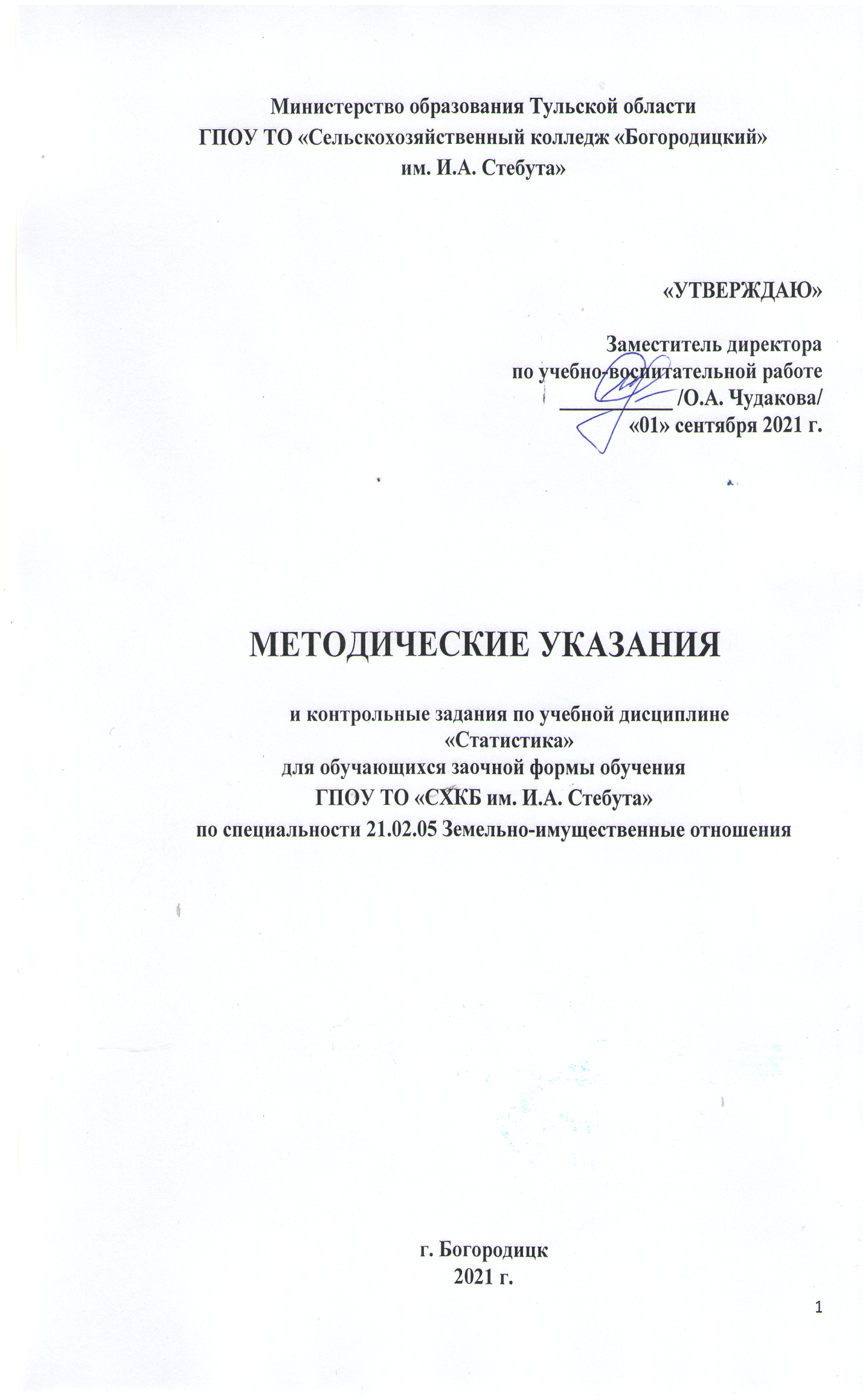 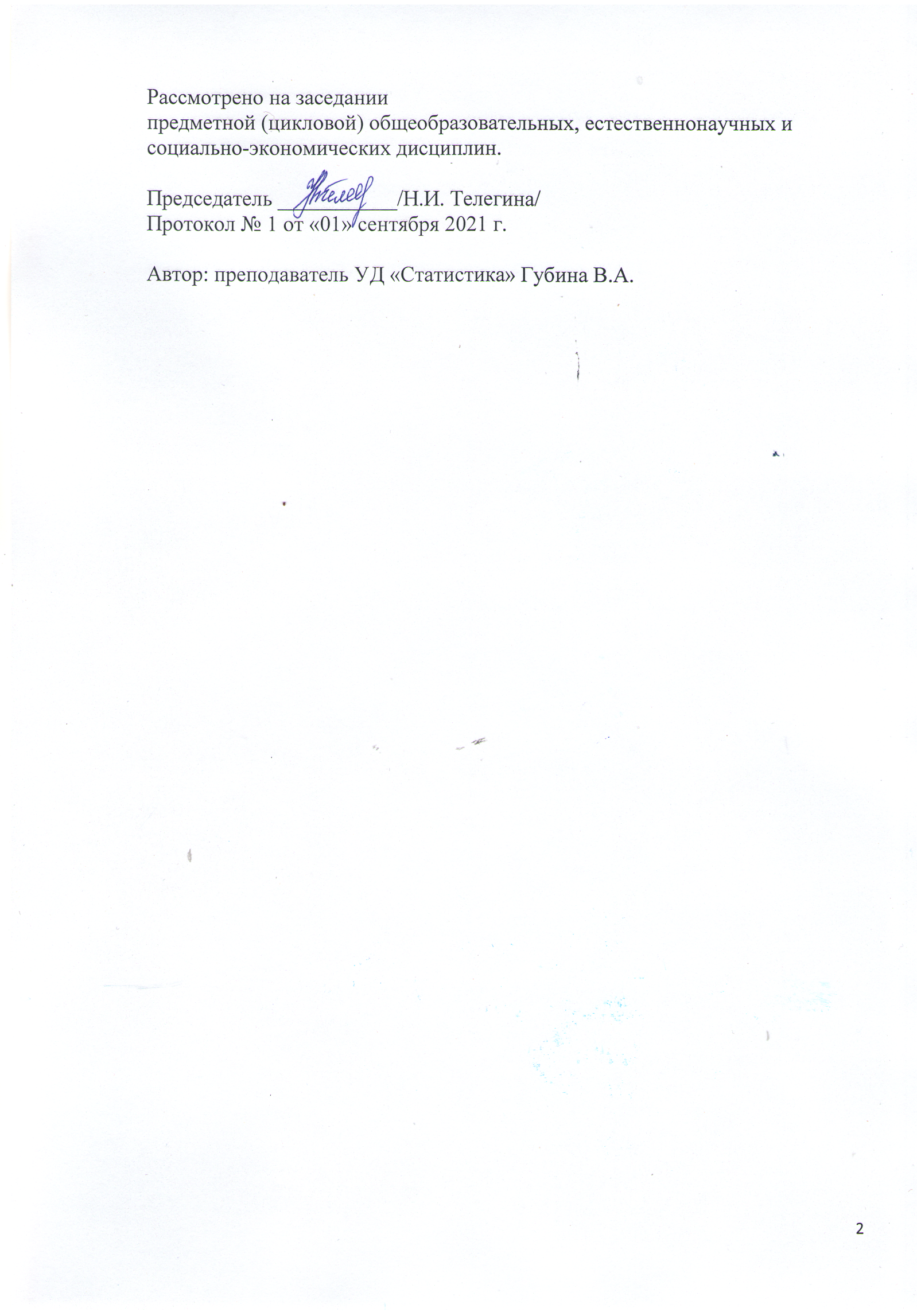 1.1. ВведениеМетодические указания составлены на основе рабочей программы учебной дисциплины «Статистика», которая является частью основной профессиональной образовательной программы в соответствии с ФГОС СПО по специальности 21.02.05 Земельно-имущественные отношения. Целью методических указаний является реализация Федеральных государственных образовательных стандартов по специальности 21.02.05 Земельно-имущественные отношения, (базовая подготовка) заочной формы обучения.1.2. Цели и задачи дисциплины – требования к результатам освоения дисциплиныФормирование профессиональных и общих компетенций: Формирование профессиональных компетенций: ПК 1.1. Владение системой сбора и регистрации статистической информацииПК 1.2. Анализ социально экономических явлений и процессов.Формирование общих компетенций: ОК 1. Владение современными тенденциями статистического учетаОК 2. Техника расчета статистических показателей.В результате освоения учебной дисциплины обучающийся должен уметь:- собирать и регистрировать статистическую информацию;- проводить первичную обработку и контроль материалов наблюдения;- выполнять расчеты статистических показателей и формулировать основные выводы;- осуществлять комплексный анализ изучаемых социально-экономических явлений и процессов, в т. ч. с использованием средств вычислительной техники.В результате освоения дисциплины обучающийся должен знать:- предмет, метод и задачи статистики;- общие основы статистической науки;- принципы организации государственной статистики;- современные тенденции развития статистического учета;- основные способы сбора, обработки, анализа и наглядного представления информации;- технику расчета статистических показателей, характеризующих социально-экономические явления.Основная форма изучения предмета – самостоятельная работа обучающихся над рекомендуемой литературой, в соответствии с методическими указаниями.В процессе изучения дисциплины обучающиеся заочного отделения должны выполнить одну домашнюю контрольную работу по заданному варианту.Оформленная и подписанная обучающимися контрольная работа предоставляется в образовательное учреждение на рецензирование в сроки, предусмотренные графиком учебного процесса (не позднее 10 дней до начала сессии).1.3. Рекомендации по выполнению и оформлению контрольной работыКонтрольная работа составлена в 10 вариантах. Номер варианта следует выбирать в соответствии с последней цифрой. Например, если шифр 6119, то обучающийся выполняет вариант № 9.При выполнении контрольной работы надо строго придерживаться указанных ниже правил. Работа, выполненная без соблюдения этих правил не засчитывается и возвращается обучающемуся для переработки.Контрольная работа должна соответствовать структуре:- Титульный лист (Приложение 1);- Вопросы (задания) в соответствии с вариантом (необходимо записать Вопрос № 1..) – ответы;- Список использованной литературы.Контрольная работа может быть выполнена рукописным или компьютерным способом.Рукописный способ: контрольную работу следует выполнять в отдельной тетради чернилами синего цвета, оставляя поля шириной 3-4 см, для замечаний рецензента. На обложке тетради должен быть приклеен титульный лист, утверждённого образца (Приложение 1).Работа должна быть выполнена аккуратно и разборчива без сокращений. Каждый вопрос следует начинать с новой страницы. Необходимо сначала записать вопрос, подчеркнуть, а затем дать полный ответ. Объём текста в ученической тетради не должен превышать 18листов, но раскрывать содержание всех поставленных вопросов.Контрольная работа, выполненная на компьютере, должна быть напечатана на стандартном листе писчей бумаги, формата А4 с соблюдением следующих требований:- поля: левое 3см, правое 1,5, верхнее 2см,нижнее 2см;- гарнитура шрифтаTimes New Roman;- размер шрифта: для основного текста 14 пт, для сносок – 10пт.- межстрочный интервал – 1,5;- отступ первой строки - 1,25;- выравнивание текста - по ширине.Страницы нумеруются арабскими цифрами в правом нижнем углу страницы. Титульный лист включается в общую нумерацию, но номер на листе не ставится. Объем работы не должен превышать 15 печатных листов, но раскрывать содержание всех поставленных вопросов.2. Тематический план и содержание учебной дисциплины СТАТИСТИКА1.5. Варианты контрольной работыВариант 1Статистика как наука. История зарождения статистики.Относительные величины в статистике, методика их расчета.Сущность и роль экономических индексов.В таблице представлены цены на бензин АИ-95 по АЗС Москвы по состоянию на 17.02.2021.Определите медиану, первый и последний квартиль.Вариант 2Предмет, метод, основные категории статистики.Статистические графики.Вариация признака. Показатели вариации.Известны следующие данные о ценах на квартиры в панельных и блочных домах в Москве на начало 2020 года:Определите моду, медиану, первый и последний квартиль.Вариант 3Развитие статистики в России.Формы, виды, способы статистического наблюдения.Ряды распределения.Определите среднюю величину, моду и медиану по данным о распределении станков по возрасту.Вариант 4Статистическое исследование. Этапы статистического наблюдения.Абсолютные величины в статистике. Виды абсолютных величин.Сущность средних величин, условия их расчета. Обязательные условия расчета средних величин.Определите среднюю величину, моду, медиану, показатели вариации по данным о распределении сотрудников по стажу работы: Вариант 5Содержание и виды статистической сводки.Статистические таблицы. Основные правила оформления таблицы.Средняя арифметическая и средняя гармоническая.Имеются следующие распределения студентов по уровню успеваемостиОпределите моду и медиану.Вариант 6Структурные средние.Агрегатные индексы. Взаимосвязь между индексами.Статистическое изучение стохастических взаимосвязей.Имеются следующие данные о возрасте сотрудников фирмы:Определите моду, медиану, первый квартиль, последний дециль: 1) в ряду распределения женщин по возрасту; 2) в ряду распределения мужчин по возрасту; 3) в ряду распределения всех сотрудников фирмы по возрасту.Вариант 7Понятие динамических рядов, условия их формирования.Индексный метод факторного анализа.Регрессионно-корреляционный анализ.Имеются статистические данные о продаже товара в двух регионах:Определите по каждому региону среднюю цену, моду, медиану, показатели вариации. Рассчитайте относительные величины сравнения.Вариант 8Расчет среднего уровня динамического ряда.Многофакторные зависимости.Сущность и значение выборочного наблюдения.Имеются следующие данные о величине вкладов (депозитов) физических лиц – пенсионеров, привлеченных кредитной организацией:Определите: 1) моду; 2) медиана; 3) квартили; 4) первый и последний децили; 5) абсолютные показатели вариации; 6) относительные показатели вариации.Вариант 9Расчет показателей анализа динамики.Средние арифметические и средние гармонические индексы.Ошибки выборки.Известно следующее распределение организаций по объему инвестиций в основной капитал:Определите: 1) моду; 2) медиана; 3) квартили; 4) первый и последний децили; 5) абсолютные показатели вариации; 6) относительные показатели вариации.Вариант 10Методы анализа основной тенденции в рядах динамики. Методы выявления тенденции в рядах динамикиОбщие индексы среднего уровня. Взаимосвязь между индексами среднего уровняОпределение показателей выборки.Имеются следующие данные о распределении работников двух филиалов организации по размеру начисленной заработной платы за месяц:Определите для каждого филиала: 1) средний уровень заработной платы работников; 2) модальный уровень заработной платы; 3) медианный уровень заработной платы; 4) абсолютные показатели вариации; 5) относительные показатели вариации..1.6. Перечень рекомендуемых учебных изданий, дополнительной литературы Интернет-ресурсовОсновные источники:1. Учебник. И.В. Гладун. Статистика. 2021г.2. Учебное пособие. В.Н. Салин, А.А. Попова, Е.П. Шпаковская, З.Ю. Чурилова. Статистика Практикум. 2021г.Дополнительные источники1. Журнал «Вопросы статистики».2. Статистические ежегодники.Интернет-ресурсы:Rosstat.gov.ruSkillsetter.io1.7. Критерии оценивания письменных контрольных работ Приложение 1Образец титульного листа контрольной работыГПОУ ТО «Сельскохозяйственный колледж «Богородицкий» имени И.А. Стебута»Контрольная работа № __ вариант __       по дисциплине __________________________________________________(наименование дисциплины)Ф.И.О. обучающегося (ющейся) ________________________________________________________________________________________________________Курс __________ группа __________ форма обучения ________ шифр ______Программа подготовки специалистов среднего звенаСпециальность ___________ _________________________________________                                                      (код)                                      (наименование специальности)Обратный адрес обучающегося _________________________________________________________________________________________________________Дата поступления работы в колледж «__» ___________ 20__ г.Дата проверки работы «__» ___________ 20__ г.Оценка ___________________________________________________________Подпись преподавателя _____________________________________________Наименованиеразделов и темСодержание учебного материала, лабораторные работы и практические занятия, самостоятельная работа обучающихсяСодержание учебного материала, лабораторные работы и практические занятия, самостоятельная работа обучающихсяСодержание учебного материала, лабораторные работы и практические занятия, самостоятельная работа обучающихсяСодержание учебного материала, лабораторные работы и практические занятия, самостоятельная работа обучающихсяСодержание учебного материала, лабораторные работы и практические занятия, самостоятельная работа обучающихсяСодержание учебного материала, лабораторные работы и практические занятия, самостоятельная работа обучающихсяСодержание учебного материала, лабораторные работы и практические занятия, самостоятельная работа обучающихсяСодержание учебного материала, лабораторные работы и практические занятия, самостоятельная работа обучающихсяСодержание учебного материала, лабораторные работы и практические занятия, самостоятельная работа обучающихсяОбъем часовУровень освоения122222222234Раздел 1.Введение в статистику3Тема 1.1.Введение в статистику Принципы организации государственной статистики в Российской ФедерацииСодержание учебного материалаСодержание учебного материалаСодержание учебного материалаСодержание учебного материалаСодержание учебного материалаСодержание учебного материалаСодержание учебного материалаСодержание учебного материалаСодержание учебного материала2Тема 1.1.Введение в статистику Принципы организации государственной статистики в Российской Федерации111111Предмет и задачи статистики. История статистики. Особенности статистической методологии. Статистическая совокупность.  Единицы статистической совокупности. Статистические  признаки. Статистические показатели.Предмет и задачи статистики. История статистики. Особенности статистической методологии. Статистическая совокупность.  Единицы статистической совокупности. Статистические  признаки. Статистические показатели.Предмет и задачи статистики. История статистики. Особенности статистической методологии. Статистическая совокупность.  Единицы статистической совокупности. Статистические  признаки. Статистические показатели.21Тема 1.1.Введение в статистику Принципы организации государственной статистики в Российской Федерации222222Система государственной статистики в Российской Федерации. Задачи и принципы организации государственного статистического учета, тенденции его развития.Система государственной статистики в Российской Федерации. Задачи и принципы организации государственного статистического учета, тенденции его развития.Система государственной статистики в Российской Федерации. Задачи и принципы организации государственного статистического учета, тенденции его развития.21Тема 1.1.Введение в статистику Принципы организации государственной статистики в Российской ФедерацииСамостоятельная работа обучающихся: выполнение домашних заданий по разделу 1.Повторение учебного материала.Самостоятельная работа обучающихся: выполнение домашних заданий по разделу 1.Повторение учебного материала.Самостоятельная работа обучающихся: выполнение домашних заданий по разделу 1.Повторение учебного материала.Самостоятельная работа обучающихся: выполнение домашних заданий по разделу 1.Повторение учебного материала.Самостоятельная работа обучающихся: выполнение домашних заданий по разделу 1.Повторение учебного материала.Самостоятельная работа обучающихся: выполнение домашних заданий по разделу 1.Повторение учебного материала.Самостоятельная работа обучающихся: выполнение домашних заданий по разделу 1.Повторение учебного материала.Самостоятельная работа обучающихся: выполнение домашних заданий по разделу 1.Повторение учебного материала.Самостоятельная работа обучающихся: выполнение домашних заданий по разделу 1.Повторение учебного материала.1Раздел 2. Статистическое наблюдение9Тема 2.1.Этапы проведения и программно- методологические вопросы статистического наблюденияСодержание учебного материалаСодержание учебного материалаСодержание учебного материалаСодержание учебного материалаСодержание учебного материалаСодержание учебного материалаСодержание учебного материалаСодержание учебного материалаСодержание учебного материала2Тема 2.1.Этапы проведения и программно- методологические вопросы статистического наблюдения11111111Статистическое наблюдение и этапы его проведения. Цели и задачи статистического наблюдения. Программа статистического наблюдения. Объекты и единицы статистического наблюдения. Статистический формуляр. Статистический момент и срок (период) статистического наблюдения.21Тема 2.1.Этапы проведения и программно- методологические вопросы статистического наблюдения22222222Точность статистического наблюдения. Ошибки регистрации и ошибки репрезентативности. Синтаксический, арифметический и логический контроль качества информации.21Тема 2.2.Формы, виды и способы организации статистического наблюденияСодержание учебного материалаСодержание учебного материалаСодержание учебного материалаСодержание учебного материалаСодержание учебного материалаСодержание учебного материалаСодержание учебного материалаСодержание учебного материалаСодержание учебного материала2Тема 2.2.Формы, виды и способы организации статистического наблюдения11111111Формы организации статистического наблюдения: статистическая отчетность: (текущая и годовая) и специально организованное статистическое наблюдение (перепись, единовременный учет и специальное статистическое обследование).21Тема 2.2.Формы, виды и способы организации статистического наблюдения22222222Виды статистического наблюдения: по времени регистрации фактов: непрерывное (текущее) и прерывное (периодическое и единовременное), по охвату единиц совокупности: сплошное и несплошное (выборочное, основного массива, монографическое).21Тема 2.2.Формы, виды и способы организации статистического наблюдения33333333Способы получения информации: непосредственное наблюдение, документальный способ, опрос и его виды: экспедиционный, саморегистрации, корреспондентский, анкетный.21Тема 2.2.Формы, виды и способы организации статистического наблюденияПрактические занятия:Практические занятия:Практические занятия:Практические занятия:Практические занятия:Практические занятия:Практические занятия:Практические занятия:Практические занятия:3Тема 2.2.Формы, виды и способы организации статистического наблюдения1.1.1.1.1.1.1.1.Практическое занятие № 1. Решение задач на определение вида наблюдения, контроля данных.3Тема 2.2.Формы, виды и способы организации статистического наблюденияСамостоятельная работа обучающихся: выполнение домашних заданий по разделу 2.Придумать примеры на все виды статистического наблюдения, на способы проведения наблюдения; подготовить сообщение по данным сельскохозяйственной переписи.Самостоятельная работа обучающихся: выполнение домашних заданий по разделу 2.Придумать примеры на все виды статистического наблюдения, на способы проведения наблюдения; подготовить сообщение по данным сельскохозяйственной переписи.Самостоятельная работа обучающихся: выполнение домашних заданий по разделу 2.Придумать примеры на все виды статистического наблюдения, на способы проведения наблюдения; подготовить сообщение по данным сельскохозяйственной переписи.Самостоятельная работа обучающихся: выполнение домашних заданий по разделу 2.Придумать примеры на все виды статистического наблюдения, на способы проведения наблюдения; подготовить сообщение по данным сельскохозяйственной переписи.Самостоятельная работа обучающихся: выполнение домашних заданий по разделу 2.Придумать примеры на все виды статистического наблюдения, на способы проведения наблюдения; подготовить сообщение по данным сельскохозяйственной переписи.Самостоятельная работа обучающихся: выполнение домашних заданий по разделу 2.Придумать примеры на все виды статистического наблюдения, на способы проведения наблюдения; подготовить сообщение по данным сельскохозяйственной переписи.Самостоятельная работа обучающихся: выполнение домашних заданий по разделу 2.Придумать примеры на все виды статистического наблюдения, на способы проведения наблюдения; подготовить сообщение по данным сельскохозяйственной переписи.Самостоятельная работа обучающихся: выполнение домашних заданий по разделу 2.Придумать примеры на все виды статистического наблюдения, на способы проведения наблюдения; подготовить сообщение по данным сельскохозяйственной переписи.Самостоятельная работа обучающихся: выполнение домашних заданий по разделу 2.Придумать примеры на все виды статистического наблюдения, на способы проведения наблюдения; подготовить сообщение по данным сельскохозяйственной переписи.3Раздел 3.Сводка и группировка статистических данных12Тема 3.1.Задачи и  виды статистической сводкиСодержание учебного материалаСодержание учебного материалаСодержание учебного материалаСодержание учебного материалаСодержание учебного материалаСодержание учебного материалаСодержание учебного материалаСодержание учебного материалаСодержание учебного материала1Тема 3.1.Задачи и  виды статистической сводки111111Статистическая сводка. Виды сводки по глубине и форме обработки материала, технике выполнения. Программа статистической сводки. Результаты сводки.Статистическая сводка. Виды сводки по глубине и форме обработки материала, технике выполнения. Программа статистической сводки. Результаты сводки.Статистическая сводка. Виды сводки по глубине и форме обработки материала, технике выполнения. Программа статистической сводки. Результаты сводки.12Тема 3.2.Метод группировки в статистикеСодержание учебного материалаСодержание учебного материалаСодержание учебного материалаСодержание учебного материалаСодержание учебного материалаСодержание учебного материалаСодержание учебного материалаСодержание учебного материалаСодержание учебного материала2Тема 3.2.Метод группировки в статистике111111Группировка статистических данных. Группировочные признаки. Принцип оптимизации числа групп. Формула Стерджесса. Простые и сложные группировки. Факторные и результативные признаки. Перегруппировка статистических данных.Группировка статистических данных. Группировочные признаки. Принцип оптимизации числа групп. Формула Стерджесса. Простые и сложные группировки. Факторные и результативные признаки. Перегруппировка статистических данных.Группировка статистических данных. Группировочные признаки. Принцип оптимизации числа групп. Формула Стерджесса. Простые и сложные группировки. Факторные и результативные признаки. Перегруппировка статистических данных.22Тема 3.3.Ряды распределения в статистикеСодержание учебного материалаСодержание учебного материалаСодержание учебного материалаСодержание учебного материалаСодержание учебного материалаСодержание учебного материалаСодержание учебного материалаСодержание учебного материалаСодержание учебного материала1Тема 3.3.Ряды распределения в статистике111111Ряд распределения. Атрибутивные и вариационные ряды распределения. Элементы вариационного ряда. Дискретные и интервальные вариационные ряды распределения. Графическое изображение рядов распределения: полигон, гистограмма.Ряд распределения. Атрибутивные и вариационные ряды распределения. Элементы вариационного ряда. Дискретные и интервальные вариационные ряды распределения. Графическое изображение рядов распределения: полигон, гистограмма.Ряд распределения. Атрибутивные и вариационные ряды распределения. Элементы вариационного ряда. Дискретные и интервальные вариационные ряды распределения. Графическое изображение рядов распределения: полигон, гистограмма.12Тема 3.3.Ряды распределения в статистикеПрактические занятия:Практические занятия:Практические занятия:Практические занятия:Практические занятия:Практические занятия:Практические занятия:Практические занятия:Практические занятия:4Тема 3.3.Ряды распределения в статистике111111Практическое занятие № 2. Группировка статистических данных в соответствии с поставленной задачей. Определение вида группировок.Практическое занятие № 2. Группировка статистических данных в соответствии с поставленной задачей. Определение вида группировок.Практическое занятие № 2. Группировка статистических данных в соответствии с поставленной задачей. Определение вида группировок.4Тема 3.3.Ряды распределения в статистике222222Практическое занятие № 3. Построение рядов распределения и их графическое изображение.Практическое занятие № 3. Построение рядов распределения и их графическое изображение.Практическое занятие № 3. Построение рядов распределения и их графическое изображение.4Тема 3.3.Ряды распределения в статистикеСамостоятельная работа обучающихся: Разработка программы сложной сводки по представленным первичным данным, определение величины равного интервала, решение задач на группировку статистических данных, выполнение заданий на построение рядов распределения и их графическое изображение.Самостоятельная работа обучающихся: Разработка программы сложной сводки по представленным первичным данным, определение величины равного интервала, решение задач на группировку статистических данных, выполнение заданий на построение рядов распределения и их графическое изображение.Самостоятельная работа обучающихся: Разработка программы сложной сводки по представленным первичным данным, определение величины равного интервала, решение задач на группировку статистических данных, выполнение заданий на построение рядов распределения и их графическое изображение.Самостоятельная работа обучающихся: Разработка программы сложной сводки по представленным первичным данным, определение величины равного интервала, решение задач на группировку статистических данных, выполнение заданий на построение рядов распределения и их графическое изображение.Самостоятельная работа обучающихся: Разработка программы сложной сводки по представленным первичным данным, определение величины равного интервала, решение задач на группировку статистических данных, выполнение заданий на построение рядов распределения и их графическое изображение.Самостоятельная работа обучающихся: Разработка программы сложной сводки по представленным первичным данным, определение величины равного интервала, решение задач на группировку статистических данных, выполнение заданий на построение рядов распределения и их графическое изображение.Самостоятельная работа обучающихся: Разработка программы сложной сводки по представленным первичным данным, определение величины равного интервала, решение задач на группировку статистических данных, выполнение заданий на построение рядов распределения и их графическое изображение.Самостоятельная работа обучающихся: Разработка программы сложной сводки по представленным первичным данным, определение величины равного интервала, решение задач на группировку статистических данных, выполнение заданий на построение рядов распределения и их графическое изображение.Самостоятельная работа обучающихся: Разработка программы сложной сводки по представленным первичным данным, определение величины равного интервала, решение задач на группировку статистических данных, выполнение заданий на построение рядов распределения и их графическое изображение.4Раздел 4.Способы наглядного представления статистических данных7Тема 4.1.Статистические таблицы и графикиСодержание учебного материалаСодержание учебного материалаСодержание учебного материалаСодержание учебного материалаСодержание учебного материалаСодержание учебного материалаСодержание учебного материалаСодержание учебного материалаСодержание учебного материала2Тема 4.1.Статистические таблицы и графики111111Статистические таблицы. Подлежащее и сказуемое статистической таблицы. Простые, групповые и комбинированные статистические таблицы. Простая и сложная разработка сказуемого статистической таблицы. Правила построения таблиц в статистике. Структурный и содержательный анализ статистических таблиц. Статистические таблицы. Подлежащее и сказуемое статистической таблицы. Простые, групповые и комбинированные статистические таблицы. Простая и сложная разработка сказуемого статистической таблицы. Правила построения таблиц в статистике. Структурный и содержательный анализ статистических таблиц. Статистические таблицы. Подлежащее и сказуемое статистической таблицы. Простые, групповые и комбинированные статистические таблицы. Простая и сложная разработка сказуемого статистической таблицы. Правила построения таблиц в статистике. Структурный и содержательный анализ статистических таблиц. 22Тема 4.1.Статистические таблицы и графики222222Статистические графики. Элементы статистического графика: графический образ, поле графика, пространственные ориентиры, масштабные ориентиры, экспликация графика. Виды графиков по форме графического образа и способу построенияСтатистические графики. Элементы статистического графика: графический образ, поле графика, пространственные ориентиры, масштабные ориентиры, экспликация графика. Виды графиков по форме графического образа и способу построенияСтатистические графики. Элементы статистического графика: графический образ, поле графика, пространственные ориентиры, масштабные ориентиры, экспликация графика. Виды графиков по форме графического образа и способу построения22Тема 4.1.Статистические таблицы и графикиПрактические занятияПрактические занятияПрактические занятияПрактические занятияПрактические занятияПрактические занятияПрактические занятияПрактические занятияПрактические занятия3Тема 4.1.Статистические таблицы и графики111Практическое занятие № 4. Построение различных видов статистических таблиц и изображение статистических данных на графиках.Практическое занятие № 4. Построение различных видов статистических таблиц и изображение статистических данных на графиках.Практическое занятие № 4. Построение различных видов статистических таблиц и изображение статистических данных на графиках.Практическое занятие № 4. Построение различных видов статистических таблиц и изображение статистических данных на графиках.Практическое занятие № 4. Построение различных видов статистических таблиц и изображение статистических данных на графиках.Практическое занятие № 4. Построение различных видов статистических таблиц и изображение статистических данных на графиках.3Тема 4.1.Статистические таблицы и графики222Самостоятельная работа обучающихся: выполнение домашних заданий по разделу 4.Решение задач на построение таблиц и графиков.Самостоятельная работа обучающихся: выполнение домашних заданий по разделу 4.Решение задач на построение таблиц и графиков.Самостоятельная работа обучающихся: выполнение домашних заданий по разделу 4.Решение задач на построение таблиц и графиков.Самостоятельная работа обучающихся: выполнение домашних заданий по разделу 4.Решение задач на построение таблиц и графиков.Самостоятельная работа обучающихся: выполнение домашних заданий по разделу 4.Решение задач на построение таблиц и графиков.Самостоятельная работа обучающихся: выполнение домашних заданий по разделу 4.Решение задач на построение таблиц и графиков.3Раздел 5. Статистические показатели12Тема 5.1.Абсолютные и относительные величины в статистикеСодержание учебного материалаСодержание учебного материалаСодержание учебного материалаСодержание учебного материалаСодержание учебного материалаСодержание учебного материалаСодержание учебного материалаСодержание учебного материалаСодержание учебного материала1Тема 5.1.Абсолютные и относительные величины в статистике111111Индивидуальные и сводные абсолютные показатели. Натуральные, стоимостные и трудовые единицы измерения абсолютных показателей. Коэффициенты, проценты, промилле в статистике. Относительные показатели динамики, планового задания, выполнения плана, структуры, координации, интенсивности и сравнения.Индивидуальные и сводные абсолютные показатели. Натуральные, стоимостные и трудовые единицы измерения абсолютных показателей. Коэффициенты, проценты, промилле в статистике. Относительные показатели динамики, планового задания, выполнения плана, структуры, координации, интенсивности и сравнения.Индивидуальные и сводные абсолютные показатели. Натуральные, стоимостные и трудовые единицы измерения абсолютных показателей. Коэффициенты, проценты, промилле в статистике. Относительные показатели динамики, планового задания, выполнения плана, структуры, координации, интенсивности и сравнения.12Тема 5.2.Средние величины в статистикеСодержание учебного материалаСодержание учебного материалаСодержание учебного материалаСодержание учебного материалаСодержание учебного материалаСодержание учебного материалаСодержание учебного материалаСодержание учебного материалаСодержание учебного материала1Тема 5.2.Средние величины в статистике111111Степенные средние величины в статистике: средняя арифметическая, средняя квадратическая, средняя гармоническая. Правило мажорантностистепенных средних в статистике. Расчет среднего показателя способом моментов. Взвешенные и невзвешенные (простые) средние степенные величины в статистике.Степенные средние величины в статистике: средняя арифметическая, средняя квадратическая, средняя гармоническая. Правило мажорантностистепенных средних в статистике. Расчет среднего показателя способом моментов. Взвешенные и невзвешенные (простые) средние степенные величины в статистике.Степенные средние величины в статистике: средняя арифметическая, средняя квадратическая, средняя гармоническая. Правило мажорантностистепенных средних в статистике. Расчет среднего показателя способом моментов. Взвешенные и невзвешенные (простые) средние степенные величины в статистике.12Тема 5.3.Показатели вариации в статистикеСодержание учебного материалаСодержание учебного материалаСодержание учебного материалаСодержание учебного материалаСодержание учебного материалаСодержание учебного материалаСодержание учебного материалаСодержание учебного материалаСодержание учебного материала1Тема 5.3.Показатели вариации в статистике111111Вариация. Абсолютные показатели вариации: размах вариации, среднее линейное отклонение, дисперсия, среднее квадратическое отклонение. Вариация. Абсолютные показатели вариации: размах вариации, среднее линейное отклонение, дисперсия, среднее квадратическое отклонение. Вариация. Абсолютные показатели вариации: размах вариации, среднее линейное отклонение, дисперсия, среднее квадратическое отклонение. 12Тема 5.4.Структурные характеристики вариационного ряда распределенияСодержание учебного материалаСодержание учебного материалаСодержание учебного материалаСодержание учебного материалаСодержание учебного материалаСодержание учебного материалаСодержание учебного материалаСодержание учебного материалаСодержание учебного материала1Тема 5.4.Структурные характеристики вариационного ряда распределения111111Анализ структуры вариационных рядов распределения.Анализ структуры вариационных рядов распределения.Анализ структуры вариационных рядов распределения.12Тема 5.4.Структурные характеристики вариационного ряда распределенияПрактические занятия.Практические занятия.Практические занятия.Практические занятия.Практические занятия.Практические занятия.Практические занятия.Практические занятия.Практические занятия.4Тема 5.4.Структурные характеристики вариационного ряда распределения1111Практическое занятие № 5. Расчет различных видов относительных величин. Расчет средних уровней с использованием различных видов средних величин.Практическое занятие № 5. Расчет различных видов относительных величин. Расчет средних уровней с использованием различных видов средних величин.Практическое занятие № 5. Расчет различных видов относительных величин. Расчет средних уровней с использованием различных видов средних величин.Практическое занятие № 5. Расчет различных видов относительных величин. Расчет средних уровней с использованием различных видов средних величин.Практическое занятие № 5. Расчет различных видов относительных величин. Расчет средних уровней с использованием различных видов средних величин.4Тема 5.4.Структурные характеристики вариационного ряда распределенияПрактические занятияПрактические занятияПрактические занятияПрактические занятияПрактические занятияПрактические занятияПрактические занятияПрактические занятияПрактические занятия4Тема 5.4.Структурные характеристики вариационного ряда распределения111Практическое занятие № 6. Расчет абсолютных и относительных показателей вариации, расчет структурных средних величин.Практическое занятие № 6. Расчет абсолютных и относительных показателей вариации, расчет структурных средних величин.Практическое занятие № 6. Расчет абсолютных и относительных показателей вариации, расчет структурных средних величин.Практическое занятие № 6. Расчет абсолютных и относительных показателей вариации, расчет структурных средних величин.Практическое занятие № 6. Расчет абсолютных и относительных показателей вариации, расчет структурных средних величин.Практическое занятие № 6. Расчет абсолютных и относительных показателей вариации, расчет структурных средних величин.4Тема 5.4.Структурные характеристики вариационного ряда распределения222Самостоятельная работа обучающихся: выполнение домашних заданий по разделу 5.Решение задач на анализ статистических данных с помощью относительных величин, на расчет среднего уровня изучаемого явления, на свойства средней арифметической, на расчет показателей вариации, на расчет структурных средних величин.Самостоятельная работа обучающихся: выполнение домашних заданий по разделу 5.Решение задач на анализ статистических данных с помощью относительных величин, на расчет среднего уровня изучаемого явления, на свойства средней арифметической, на расчет показателей вариации, на расчет структурных средних величин.Самостоятельная работа обучающихся: выполнение домашних заданий по разделу 5.Решение задач на анализ статистических данных с помощью относительных величин, на расчет среднего уровня изучаемого явления, на свойства средней арифметической, на расчет показателей вариации, на расчет структурных средних величин.Самостоятельная работа обучающихся: выполнение домашних заданий по разделу 5.Решение задач на анализ статистических данных с помощью относительных величин, на расчет среднего уровня изучаемого явления, на свойства средней арифметической, на расчет показателей вариации, на расчет структурных средних величин.Самостоятельная работа обучающихся: выполнение домашних заданий по разделу 5.Решение задач на анализ статистических данных с помощью относительных величин, на расчет среднего уровня изучаемого явления, на свойства средней арифметической, на расчет показателей вариации, на расчет структурных средних величин.Самостоятельная работа обучающихся: выполнение домашних заданий по разделу 5.Решение задач на анализ статистических данных с помощью относительных величин, на расчет среднего уровня изучаемого явления, на свойства средней арифметической, на расчет показателей вариации, на расчет структурных средних величин.4Раздел 6. Ряды динамики в статистике11Тема 6.1.Виды и методы анализа рядов динамикиСодержание учебного материалаСодержание учебного материалаСодержание учебного материалаСодержание учебного материалаСодержание учебного материалаСодержание учебного материалаСодержание учебного материалаСодержание учебного материалаСодержание учебного материала3Тема 6.1.Виды и методы анализа рядов динамики111111Ряды динамики. Виды рядов динамики: моментные и интервальные; абсолютных, относительных и средних величин; с равноотстоящими уровнями и неравно отстоящими уровнями во времени; стационарные и нестационарные.Ряды динамики. Виды рядов динамики: моментные и интервальные; абсолютных, относительных и средних величин; с равноотстоящими уровнями и неравно отстоящими уровнями во времени; стационарные и нестационарные.Ряды динамики. Виды рядов динамики: моментные и интервальные; абсолютных, относительных и средних величин; с равноотстоящими уровнями и неравно отстоящими уровнями во времени; стационарные и нестационарные.32Тема 6.1.Виды и методы анализа рядов динамики222222Показатели изменения уровней рядов динамики: базисные, цепные и средние абсолютные приросты, коэффициенты и темпы роста (прироста).Показатели изменения уровней рядов динамики: базисные, цепные и средние абсолютные приросты, коэффициенты и темпы роста (прироста).Показатели изменения уровней рядов динамики: базисные, цепные и средние абсолютные приросты, коэффициенты и темпы роста (прироста).32Тема 6.1.Виды и методы анализа рядов динамикиПрактические занятияПрактические занятияПрактические занятияПрактические занятияПрактические занятияПрактические занятияПрактические занятияПрактические занятияПрактические занятия4Тема 6.1.Виды и методы анализа рядов динамики1111111Практическое занятие № 7. Расчет показателей ряда динамики.Практическое занятие № 7. Расчет показателей ряда динамики.4Тема 6.1.Виды и методы анализа рядов динамики22222222Практическое занятие № 8. Расчет показателей ряда динамики.4Тема 6.1.Виды и методы анализа рядов динамикиСамостоятельная работа обучающихся: выполнение домашних заданий по разделу 6.Решение задач на расчет показателей и средних показателей ряда динамики; на расчет индексов сезонности, на выявление основной тенденции ряда динамики различными способами.Самостоятельная работа обучающихся: выполнение домашних заданий по разделу 6.Решение задач на расчет показателей и средних показателей ряда динамики; на расчет индексов сезонности, на выявление основной тенденции ряда динамики различными способами.Самостоятельная работа обучающихся: выполнение домашних заданий по разделу 6.Решение задач на расчет показателей и средних показателей ряда динамики; на расчет индексов сезонности, на выявление основной тенденции ряда динамики различными способами.Самостоятельная работа обучающихся: выполнение домашних заданий по разделу 6.Решение задач на расчет показателей и средних показателей ряда динамики; на расчет индексов сезонности, на выявление основной тенденции ряда динамики различными способами.Самостоятельная работа обучающихся: выполнение домашних заданий по разделу 6.Решение задач на расчет показателей и средних показателей ряда динамики; на расчет индексов сезонности, на выявление основной тенденции ряда динамики различными способами.Самостоятельная работа обучающихся: выполнение домашних заданий по разделу 6.Решение задач на расчет показателей и средних показателей ряда динамики; на расчет индексов сезонности, на выявление основной тенденции ряда динамики различными способами.Самостоятельная работа обучающихся: выполнение домашних заданий по разделу 6.Решение задач на расчет показателей и средних показателей ряда динамики; на расчет индексов сезонности, на выявление основной тенденции ряда динамики различными способами.Самостоятельная работа обучающихся: выполнение домашних заданий по разделу 6.Решение задач на расчет показателей и средних показателей ряда динамики; на расчет индексов сезонности, на выявление основной тенденции ряда динамики различными способами.Самостоятельная работа обучающихся: выполнение домашних заданий по разделу 6.Решение задач на расчет показателей и средних показателей ряда динамики; на расчет индексов сезонности, на выявление основной тенденции ряда динамики различными способами.4Раздел 7.Индексы в статистике11Тема 7.1.Виды индексов в статистикеСодержание учебного материалаСодержание учебного материалаСодержание учебного материалаСодержание учебного материалаСодержание учебного материалаСодержание учебного материалаСодержание учебного материалаСодержание учебного материалаСодержание учебного материала3Тема 7.1.Виды индексов в статистике111111Индексы. Классификация индексов в статистике по степени охвата явления, базе сравнения, форме построения, объекту исследования, составу явления, периоду исчисления. Индивидуальные и общие индексы. Агрегатный индекс. Средние индексы. Индексы структурных сдвигов. Факторный анализ.Индексы. Классификация индексов в статистике по степени охвата явления, базе сравнения, форме построения, объекту исследования, составу явления, периоду исчисления. Индивидуальные и общие индексы. Агрегатный индекс. Средние индексы. Индексы структурных сдвигов. Факторный анализ.Индексы. Классификация индексов в статистике по степени охвата явления, базе сравнения, форме построения, объекту исследования, составу явления, периоду исчисления. Индивидуальные и общие индексы. Агрегатный индекс. Средние индексы. Индексы структурных сдвигов. Факторный анализ.32Тема 7.1.Виды индексов в статистикеПрактические занятия.Практические занятия.Практические занятия.Практические занятия.Практические занятия.Практические занятия.Практические занятия.Практические занятия.Практические занятия.4Тема 7.1.Виды индексов в статистике11Практическое занятие № 9. Расчет общих индексов агрегатной формы.Практическое занятие № 9. Расчет общих индексов агрегатной формы.Практическое занятие № 9. Расчет общих индексов агрегатной формы.Практическое занятие № 9. Расчет общих индексов агрегатной формы.Практическое занятие № 9. Расчет общих индексов агрегатной формы.Практическое занятие № 9. Расчет общих индексов агрегатной формы.Практическое занятие № 9. Расчет общих индексов агрегатной формы.4Тема 7.1.Виды индексов в статистикеПрактические занятия.Практические занятия.Практические занятия.Практические занятия.Практические занятия.Практические занятия.Практические занятия.Практические занятия.Практические занятия.4Тема 7.1.Виды индексов в статистике2Практическое занятие № 10. Расчет средних индексов, индексов структурных сдвиговПрактическое занятие № 10. Расчет средних индексов, индексов структурных сдвиговПрактическое занятие № 10. Расчет средних индексов, индексов структурных сдвиговПрактическое занятие № 10. Расчет средних индексов, индексов структурных сдвиговПрактическое занятие № 10. Расчет средних индексов, индексов структурных сдвиговПрактическое занятие № 10. Расчет средних индексов, индексов структурных сдвиговПрактическое занятие № 10. Расчет средних индексов, индексов структурных сдвиговПрактическое занятие № 10. Расчет средних индексов, индексов структурных сдвигов4Тема 7.1.Виды индексов в статистикеСамостоятельная работа обучающихся: выполнение домашних заданий по разделу 7.Решение задач на расчет индивидуальных и общих индексов, факторный анализ; на расчет средних индексов, на расчет индексов переменного, постоянного состава, структурных сдвиговСамостоятельная работа обучающихся: выполнение домашних заданий по разделу 7.Решение задач на расчет индивидуальных и общих индексов, факторный анализ; на расчет средних индексов, на расчет индексов переменного, постоянного состава, структурных сдвиговСамостоятельная работа обучающихся: выполнение домашних заданий по разделу 7.Решение задач на расчет индивидуальных и общих индексов, факторный анализ; на расчет средних индексов, на расчет индексов переменного, постоянного состава, структурных сдвиговСамостоятельная работа обучающихся: выполнение домашних заданий по разделу 7.Решение задач на расчет индивидуальных и общих индексов, факторный анализ; на расчет средних индексов, на расчет индексов переменного, постоянного состава, структурных сдвиговСамостоятельная работа обучающихся: выполнение домашних заданий по разделу 7.Решение задач на расчет индивидуальных и общих индексов, факторный анализ; на расчет средних индексов, на расчет индексов переменного, постоянного состава, структурных сдвиговСамостоятельная работа обучающихся: выполнение домашних заданий по разделу 7.Решение задач на расчет индивидуальных и общих индексов, факторный анализ; на расчет средних индексов, на расчет индексов переменного, постоянного состава, структурных сдвиговСамостоятельная работа обучающихся: выполнение домашних заданий по разделу 7.Решение задач на расчет индивидуальных и общих индексов, факторный анализ; на расчет средних индексов, на расчет индексов переменного, постоянного состава, структурных сдвиговСамостоятельная работа обучающихся: выполнение домашних заданий по разделу 7.Решение задач на расчет индивидуальных и общих индексов, факторный анализ; на расчет средних индексов, на расчет индексов переменного, постоянного состава, структурных сдвиговСамостоятельная работа обучающихся: выполнение домашних заданий по разделу 7.Решение задач на расчет индивидуальных и общих индексов, факторный анализ; на расчет средних индексов, на расчет индексов переменного, постоянного состава, структурных сдвигов4Раздел 8.Выборочное наблюдение в статистике6Тема 8.1.Способы формирования выборочной совокупностиСодержание учебного материалаСодержание учебного материалаСодержание учебного материалаСодержание учебного материалаСодержание учебного материалаСодержание учебного материалаСодержание учебного материалаСодержание учебного материалаСодержание учебного материала1Тема 8.1.Способы формирования выборочной совокупности111111Выборочное наблюдение. Индивидуальный, групповой и комбинированный отбор. Бесповторный и повторный отбор. Виды выборки: собственно-случайная, механическая, типическая, серийная, комбинированная. Малая выборка в статистике.Выборочное наблюдение. Индивидуальный, групповой и комбинированный отбор. Бесповторный и повторный отбор. Виды выборки: собственно-случайная, механическая, типическая, серийная, комбинированная. Малая выборка в статистике.Выборочное наблюдение. Индивидуальный, групповой и комбинированный отбор. Бесповторный и повторный отбор. Виды выборки: собственно-случайная, механическая, типическая, серийная, комбинированная. Малая выборка в статистике.12Тема 8.2.Методы оценки результатов выборочного наблюденияСодержание учебного материалаСодержание учебного материалаСодержание учебного материалаСодержание учебного материалаСодержание учебного материалаСодержание учебного материалаСодержание учебного материалаСодержание учебного материалаСодержание учебного материала1Тема 8.2.Методы оценки результатов выборочного наблюденияГенеральная и выборочные совокупности. Полнота выборки. Ошибки выборочного наблюдения. Средняя и предельная ошибки выборки. Корректировка выборки. Распространение результатов выборочного наблюдения на генеральную совокупность.Генеральная и выборочные совокупности. Полнота выборки. Ошибки выборочного наблюдения. Средняя и предельная ошибки выборки. Корректировка выборки. Распространение результатов выборочного наблюдения на генеральную совокупность.Генеральная и выборочные совокупности. Полнота выборки. Ошибки выборочного наблюдения. Средняя и предельная ошибки выборки. Корректировка выборки. Распространение результатов выборочного наблюдения на генеральную совокупность.12Тема 8.2.Методы оценки результатов выборочного наблюденияПрактические занятия. Практические занятия. Практические занятия. Практические занятия. Практические занятия. Практические занятия. Практические занятия. Практические занятия. Практические занятия. 2Тема 8.2.Методы оценки результатов выборочного наблюдения11111Практическое занятие № 11. Расчет ошибки выборки, генеральной совокупностиПрактическое занятие № 11. Расчет ошибки выборки, генеральной совокупностиПрактическое занятие № 11. Расчет ошибки выборки, генеральной совокупностиПрактическое занятие № 11. Расчет ошибки выборки, генеральной совокупности2Тема 8.2.Методы оценки результатов выборочного наблюденияСамостоятельная работа обучающихся: выполнение домашних заданий по разделу 8.Разработать программу и организационный план проведения выборочного наблюдения в соответствии с поставленными целями и задачами, провести выборочное обследование, обработать и проанализировать результаты выборочного наблюдения.Решение задач на расчет показателей генеральной совокупности, на расчет ошибок выборки.Самостоятельная работа обучающихся: выполнение домашних заданий по разделу 8.Разработать программу и организационный план проведения выборочного наблюдения в соответствии с поставленными целями и задачами, провести выборочное обследование, обработать и проанализировать результаты выборочного наблюдения.Решение задач на расчет показателей генеральной совокупности, на расчет ошибок выборки.Самостоятельная работа обучающихся: выполнение домашних заданий по разделу 8.Разработать программу и организационный план проведения выборочного наблюдения в соответствии с поставленными целями и задачами, провести выборочное обследование, обработать и проанализировать результаты выборочного наблюдения.Решение задач на расчет показателей генеральной совокупности, на расчет ошибок выборки.Самостоятельная работа обучающихся: выполнение домашних заданий по разделу 8.Разработать программу и организационный план проведения выборочного наблюдения в соответствии с поставленными целями и задачами, провести выборочное обследование, обработать и проанализировать результаты выборочного наблюдения.Решение задач на расчет показателей генеральной совокупности, на расчет ошибок выборки.Самостоятельная работа обучающихся: выполнение домашних заданий по разделу 8.Разработать программу и организационный план проведения выборочного наблюдения в соответствии с поставленными целями и задачами, провести выборочное обследование, обработать и проанализировать результаты выборочного наблюдения.Решение задач на расчет показателей генеральной совокупности, на расчет ошибок выборки.Самостоятельная работа обучающихся: выполнение домашних заданий по разделу 8.Разработать программу и организационный план проведения выборочного наблюдения в соответствии с поставленными целями и задачами, провести выборочное обследование, обработать и проанализировать результаты выборочного наблюдения.Решение задач на расчет показателей генеральной совокупности, на расчет ошибок выборки.Самостоятельная работа обучающихся: выполнение домашних заданий по разделу 8.Разработать программу и организационный план проведения выборочного наблюдения в соответствии с поставленными целями и задачами, провести выборочное обследование, обработать и проанализировать результаты выборочного наблюдения.Решение задач на расчет показателей генеральной совокупности, на расчет ошибок выборки.Самостоятельная работа обучающихся: выполнение домашних заданий по разделу 8.Разработать программу и организационный план проведения выборочного наблюдения в соответствии с поставленными целями и задачами, провести выборочное обследование, обработать и проанализировать результаты выборочного наблюдения.Решение задач на расчет показателей генеральной совокупности, на расчет ошибок выборки.Самостоятельная работа обучающихся: выполнение домашних заданий по разделу 8.Разработать программу и организационный план проведения выборочного наблюдения в соответствии с поставленными целями и задачами, провести выборочное обследование, обработать и проанализировать результаты выборочного наблюдения.Решение задач на расчет показателей генеральной совокупности, на расчет ошибок выборки.2Дифференцированный  зачетДифференцированный  зачетДифференцированный  зачетДифференцированный  зачетДифференцированный  зачетДифференцированный  зачетДифференцированный  зачетДифференцированный  зачетДифференцированный  зачетДифференцированный  зачет1ВсегоВсегоВсегоВсегоВсегоВсегоВсегоВсегоВсегоВсего72Топливная компанияЦена, руб.ВР38.6ЕКА38,8Shell38,4ГазпромНефть38,4Нефтемагистраль36,7Роснефть38,5ТНК38,8Татнефть37.9Район города123456789Цена, долларов за кВ. м243024242425241024502415243524302430Возраст оборудования, летЧисло единиц установленного оборудования254851089108116154Стаж, летЧисло сотрудников233441051299127134Оценка, полученная на экзаменеСтатистика223441059Возраст, летЧисленность сотрудниковЧисленность сотрудниковВозраст, летмужчиныженщины20-122342554267629453422Республика КрымРеспублика КрымРеспублика АлтайРеспублика АлтайЦена товара А,тыс. руб. за упаковкуПроданоупаковокЦена товара А,тыс. руб. за упаковкуПроданоупаковок4,14393,31064,34863,41764,75923,51294,94973,62935,03863,8284Размер вклада (депозита),тыс. руб.Число вкладов (депозитов),В процентах к итогуДо 50550-1009100-15010150-20020200-25024250-30014300-35010350-4005400 и более3Объем инвестиций в основной капитал, млн рублейЧисло организацийДо 10510-12812-141014-161516-181618-201020 и более6Начисленная заработная плата,рубЧисленность работниковЧисленность работниковНачисленная заработная плата,рубФилиал №1Филиал №2До 25 0004525 000-30 0006730 000-35 00091235 000-40 000101040 000-45 00015745 000-50 00011650 000 и более53ОценкаКритерии5 (отлично)работа выполнена полностью;в логических рассуждениях и обоснованиях нет пробелов и ошибок;в решении нет математических ошибок (возможна одна неточность, описка, не являющаяся следствием незнания или непонимания учебного материала);работа оформлена в соответствии с требованиями4 (хорошо)работа выполнена полностью, но обоснования шагов решения недостаточны (если умения обосновывать рассуждения не являлись специальным объектом проверки);допущена одна ошибка или два-три недочета в выкладках, чертежах или графиках (если эти виды работы не являлись специальным объектом проверки);незначительные ошибки в оформлении3 (удовлетворительно)допущены более одной ошибки или более двух - трех недочетов в выкладках, чертежах или графика, но обучающийся владеет обязательными умениями по проверяемой теме;значительные ошибки в оформлении2 (неудовлетворительно)допущены существенные ошибки, показавшие, что обучающийся не владеет обязательными знаниями по данной теме в полной мере;работа показала полное отсутствие у обучающегося обязательных знаний, умений по проверяемой теме или значительная часть работы выполнена не самостоятельно;не соответствует требованиям по оформлению